Bulletin for Wednesday, February 28, 2018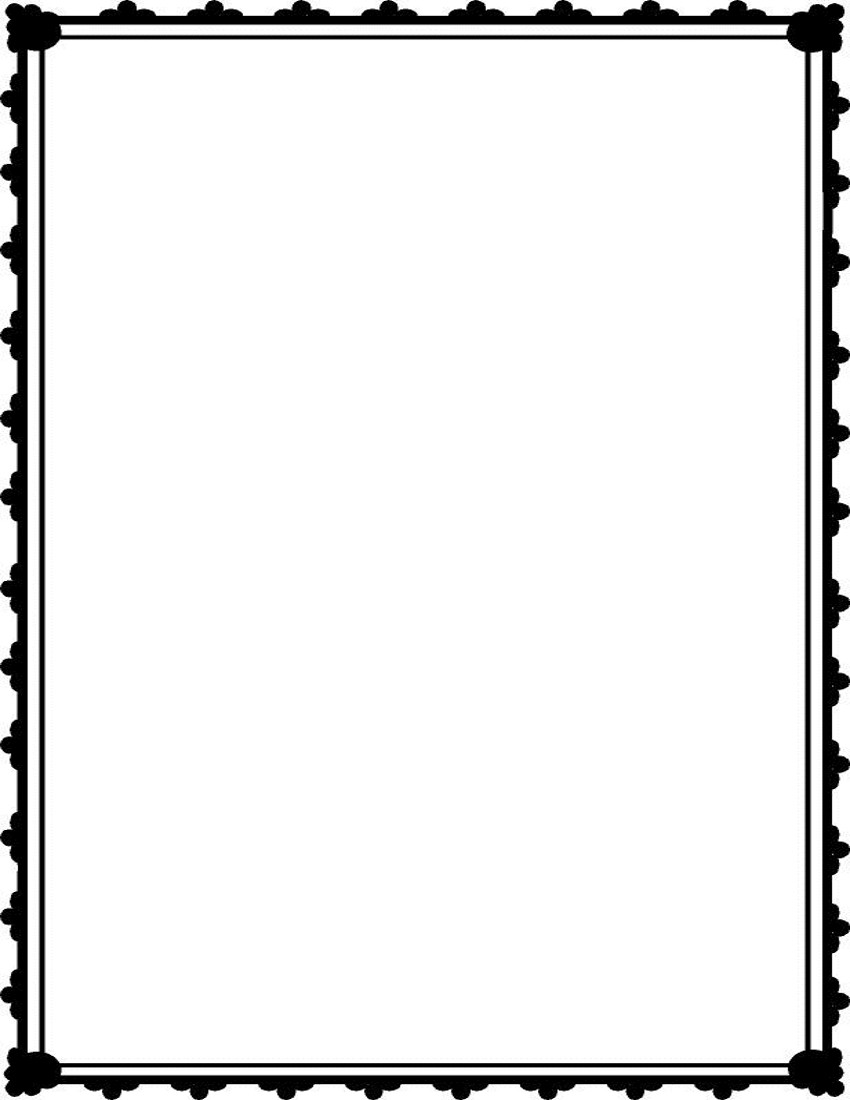 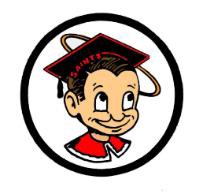 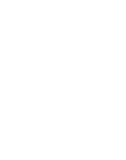 GENERALAttention, AP students:  AP Registration forms are due this Friday, March 2nd.  Looking forward to a great testing season.Seniors, the deadline for FAFSA is this Friday March 2nd.  If you have not completed FASFA, please come to the Career Center for assistance.Deadline for Minerva Scholarship is March 9th.  Please turn in completed application to Ms. Washington in the Career Center.Sophomores – The PSAT Score Reports are in and will be distributed to those of you who took the PSAT.  Please report to the Ethel Pope Auditorium TODAY at 3:00 p.m. to receive your scores.  If you are unable to attend, you may pick-up your Scores on Thursday, March 1st at 7:30 a.m. at Ethel Pope.  Please plan to be on time in order to hear a 15-20 minute presentation on how to understand your Score Report.Attention All OTCR Students:  Please report to room 235 at Lunch or After School on a daily basis until you have completed all of your OTCR courses. Failure to do so may affect your Graduation status.Attention students: to ensure you have this year's yearbook, you MUST order it before March 1st.  There will be a table out at the practice field through the 28th to answer any questions you have and to get you signed up for a yearbook.  You can also order at jostensyearbooks.com. Don't delay. Time is running out.  We will not be ordering extras this year!CLUBSStudents! Staff! TALENT SHOW IS COMING UP, March 23rd!  Do you have a hidden talent no one knows about? Do you have the music within you? Want to let your comedic side out? You need to bring your talent to the stage! SMHS Drama Club is sponsoring our annual “Saints Talent Show”. Auditions will be held on Wednesday, March 7th Wednesday, and Friday, the 9th.  Please sign up at lunch or after school in room 221 or 101 for an audition appointment. Come on everyone; share your TALENT!Are you showing a Turkey at the Santa Barbara County fair??? If so please attend the Turkey Meeting on Thursday at lunch in room 336.Hey SM Students, stop by FBLA's table at lunch on Friday, March 2nd at the practice field. FBLA is hosting a small games booth to raise money for our March of Dimes fundraiser. This is a part of a statewide project and we hope you can come check out our booth to help raise money for March of Dimes initiatives.The Close Up Washington DC, Club will meet TODAY.  Please be there to help make signs for the trip and finalize future meeting dates.BSU meeting TODAY at lunch in the Career Center.  We will be reviewing requirements for State Conference.Students and Staff, Key Club is sponsoring their annual blood drive on Thursday, March 8th.  If you are interested in donating blood please see Mrs. Lombardi-Hyder in room 355 or any Key Club member.The Gay-Straight Alliance club will meet TODAY at lunch in Ms. Goldin's room 221. All members should attend and bring a friend!Key Club meeting TODAY at lunch in room 355.  We will be electing new officers for next school year so we need all members to attend.SPORTS			   Santa Maria High School - Go, Saints!